～正義腹籌者聯盟：消脂之戰～各位同學期待的暑假終於到了，可以運用的休閒時間更多，除了規劃從事各種運動，例如：跑步、自行車、飛輪、跳繩、飛盤等活動，更是消脂增肌的好機會，跟著小洪豬老師~試試看為自己打造規劃一系列成為正義腹籌者英雄運動計畫吧！記得畫出運動地點、上youtube搜尋、使用環保器材及家長簽名認證哦!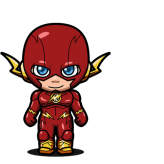  跑步 騎車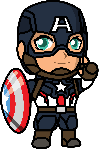   核心  肌群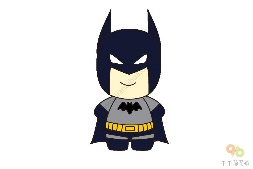  飛盤 跳繩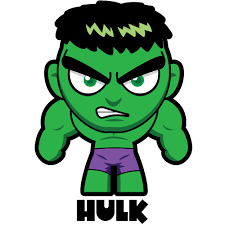   肌力有做到的部分請將【英雄】圖示圈起來，並請家長簽名認證～戰勝體脂肪～夏日大作戰成功～7/15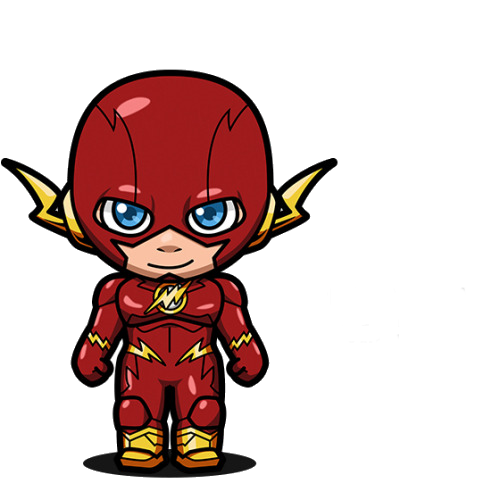 家長簽名： 7/16家長簽名： 7/17家長簽名： 7/18家長簽名： 7/19家長簽名：7/22家長簽名： 7/23家長簽名： 7/24家長簽名：7/25家長簽名：7/26家長簽名：7/29家長簽名： 7/30家長簽名： 7/31家長簽名： 8/1家長簽名： 8/2家長簽名： 8/5家長簽名： 8/6家長簽名： 8/7家長簽名： 8/8家長簽名：8/9家長簽名： 8/12家長簽名： 8/13家長簽名： 8/14家長簽名： 8/15家長簽名： 8/16家長簽名： 